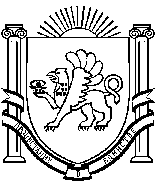 РЕСПУБЛИКА КРЫМРАЗДОЛЬНЕНСКИЙ РАЙОНБЕРЕЗОВСКИЙ СЕЛЬСКИЙ СОВЕТ23 заседание 1 созываРЕШЕНИЕ   28.01. 2016 года                                             с. Березовка                                   № 194О рассмотрении протеста прокуратуры Раздольненского района от 21.01.2016 года №15/1-2016 на решение 15 сессии 1 созыва Березовского сельского совета № 125 от 26.06.2015 «Об утверждении Порядка рассмотрения актов прокурорского реагирования Советом депутатов Березовского сельского поселения»            Рассмотрев протест  прокуратуры Раздольненского  района 21.01.2016 года №15/1-2016 на решение 15 сессии 1 созыва Березовского сельского совета № 125 от 26.06.2015 «Об утверждении Порядка рассмотрения актов прокурорского реагирования Советом депутатов Березовского сельского поселения»,  Березовский сельский советРЕШИЛ:1. Протест прокуратуры Раздольненского района  21.01.2016 года №15/1-2016 на решение 15 сессии 1 созыва Березовского сельского совета № 125 от 26.06.2015 «Об утверждении Порядка рассмотрения актов прокурорского реагирования Советом депутатов Березовского сельского поселения» признать подлежащим удовлетворению в полном объеме.2. Решение 15 сессии 1 созыва Березовского сельского совета № 125 от 26.06.2015 «Об утверждении Порядка рассмотрения актов прокурорского реагирования Советом депутатов Березовского сельского поселения» отменить.3. Настоящее решение вступает в силу со дня его принятия.4.Обнародовать настоящее решение на стенде в административном здании Березовского сельского поселения.5. Контроль за исполнением настоящего решения оставляю за собой.Председатель сельского совета                                              А.Б.Назар                    